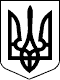 МІНІСТЕРСТВО ЗАХИСТУ ДОВКІЛЛЯ ТА ПРИРОДНИХ РЕСУРСІВ УКРАЇНИН А К А ЗПро затвердження Лімітів використання мисливських тварин, віднесених до державного мисливського фонду, на мисливський сезон 2023–2024 років та встановлення Норм використання (добування) одним мисливцем за день інших мисливських тварин, віднесених до державного мисливського фонду, на мисливський сезон 2023–2024 роківВідповідно до абзацу десятого статті 13 Закону України «Про тваринний світ», абзацу сьомого статті 6 Закону України «Про мисливське господарство та полювання», зокрема з метою запобігання спалахів епізоотичних хвороб тварин, недопущення їх поширення та зменшення ризику для здоров’я тварин та/або людейНАКАЗУЮ:1. Затвердити Ліміти використання мисливських тварин, віднесених до державного мисливського фонду, на мисливський сезон 2023–2024 років, згідно з додатком.2. Встановити Норми використання (добування) одним мисливцем за день інших мисливських тварин, віднесених до державного мисливського фонду,                                       на мисливський сезон 2023–2024 років, згідно з додатком.3. Департаменту стратегічного планування та збалансованого природокористування (Ірина ОЛІНКЕВИЧ) в установленому законодавством порядку забезпечити подання цього наказу на державну реєстрацію до Міністерства юстиції України.4. Встановити, що Ліміти і Норми, затверджені та встановлені цим наказом, діють з дотриманням обмежень щодо користування мисливськими угіддями та здійснення полювання, встановлених місцевими органами виконавчої влади.5. Цей наказ набирає чинності з дня його офіційного опублікування.6. Контроль за виконанням цього наказу покласти на першого заступника Міністра Олександра КРАСНОЛУЦЬКОГО.______________ 20__ р.Київ   № _____________                Міністр  Руслан СТРІЛЕЦЬ